               ПроектД. Ющук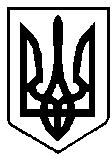 ВАРАСЬКА МІСЬКА РАДАВосьме  скликання(Порядковий номер сесії) Р І Ш Е Н Н ЯНова редакція від 10.11 202202 листопада  2022 року			     	                № 2190-ПРР-VІІІ-4310Про внесення змін до Комплексної програми
благоустрою та розвитку комунального
господарства Вараської міської територіальної громади на 2021-2025 роки № 4310-ПР-01, затвердженої рішення Вараської міської
ради від 15.12.2020 №41Розглянувши лист КП «ВТВК» ВМР від 27.09.2022  №4570-1020-22  з метою забезпечення безперебійного надання послуг з централізованого водопостачання, листи КП «Благоустрій» ВМР від 19.09.2022 №4550-433-22 та від 25.10.2022 №4550-570-22 щодо уточнення бюджету Вараської міської територіальної громади на 2022 рік, від 28.10.2022 №4550-584-22  щодо уточнення бюджету Вараської міської територіальної громади на 2023 рік, керуючись пунктом 22 частини першої статті 26 Закону України «Про місцеве самоврядування в Україні», за погодженням з постійними комісіями Вараської міської ради, Вараська міська рада
В И Р І Ш И Л А :Внести зміни до Комплексної програми благоустрою та розвитку комунального господарства Вараської міської територіальної громади на 2021-2025 роки (далі – Програма), затвердженої рішення Вараської міської ради від 15.12.2020 №41, виклавши її в новій редакції № 4310-ПР-01 (додається).Департаменту житлово - комунального господарства, майна  та будівництва  виконавчого комітету Вараської міської ради щороку у березні місяці інформувати міську раду про хід виконання Програми.Визнати таким що втратило чинність рішення Вараської міської ради від 19.10.2022  №1642-РР-VⅠⅠⅠ «Про внесення змін до Комплексної програми благоустрою та розвитку комунального господарства Вараської міської територіальної громади на 2021-2025 роки № 4310-ПР-01, затвердженої рішення Вараської міської ради від 15.12.2020 №41».Контроль за виконанням рішення покласти на заступника міського голови з питань діяльності виконавчих органів ради Ігоря ВОСКОБОЙНИКА та постійну комісію Вараської міської ради з питань комунального майна, житлової політики, інфраструктури та благоустрою.Міський голова                                                                       Олександр   МЕНЗУЛ 